Mais-Muffins mit Bohnensalat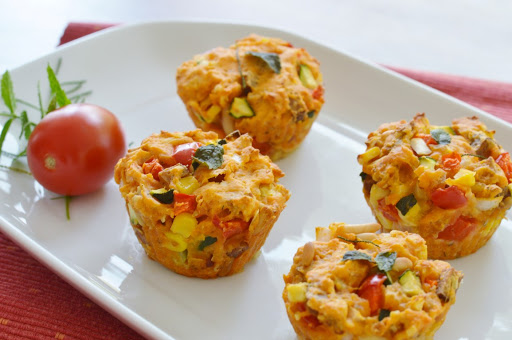 Zubereitung: 20 Minuten	Backzeit: 20 MinutenFür 1 Muffinblech mit 12 MuldenErgibt 4 PortionenFür die Muffins:Fett für das Blech oder12 Papierförmchen1 Dose Mais mit Erbsen und Paprika (Abtropfgewicht 280 g)1/2 Bund Lauchzwiebeln220 g Mehl1 Pck. BackpulverSalzPfefferPaprikapulver2 Eier (Größe M)80 ml Öl100 g Vollmilchjoghurt100 g geriebener GoudaFür den Salat:600 g tiefgekühlte oderfrische grüne Bohnen1 Schalotte3 EL Apfelessig4 EL Öl250 g Kirschtomaten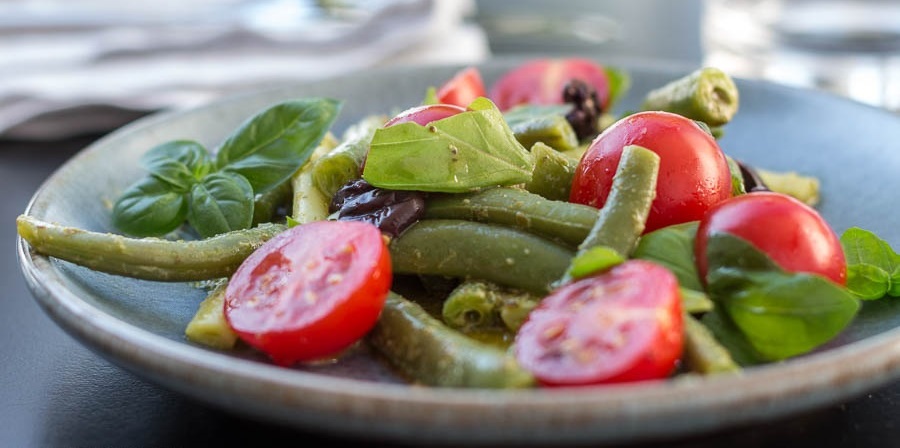 von Christin Brammen